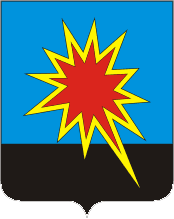 КЕМЕРОВСКАЯ ОБЛАСТЬКАЛТАНСКИЙ ГОРОДСКОЙ ОКРУГАДМИНИСТРАЦИЯ КАЛТАНСКОГО ГОРОДСКОГО ОКРУГАПОСТАНОВЛЕНИЕОт 10.10.2019 г.      № 244 -пО создании, составе и порядке деятельности  согласительной комиссии по урегулированию разногласий, послуживших основанием для подготовки заключения о несогласии с проектом внесения изменений в «Корректировку генерального плана муниципального образования «Калтанский городской округ»Для урегулирования разногласий, послуживших основанием для подготовки заключения о несогласии с проектом внесения  изменений в «Корректировку генерального плана муниципального образования «Калтанский городской округ», руководствуясь ст.25 Градостроительного кодекса Российской Федерации, Федеральным законом от 06.10.2003 №131-ФЗ «Об общих принципах организации местного самоуправления в Российской Федерации», приказом Министерства экономического развития Российской Федерации от 21.07.2016 №  460 «Об  утверждении порядка согласования проектов документов территориального планирования образований, состава и порядка работы согласительной комиссии при согласовании проектов документов территориального планирования», Уставом Калтанского городского округа:1. Создать согласительную комиссию по урегулированию разногласий, послуживших основанием для подготовки заключения о несогласии с проектом внесения изменений в «Корректировку генерального плана муниципального образования «Калтанский городской округ» (далее - согласительная комиссия).2. Утвердить состав согласительной комиссии согласно приложению 1  к настоящему постановлению.3. Утвердить порядок деятельности согласительной комиссии согласно приложению 2 к настоящему постановлению.4. Отделу организационной и кадровой работы администрации Калтанского городского округа (Верещагина Т.А.) обеспечить размещение постановления на официальном сайте администрации Калтанского городского округа.5. МАУ «Пресс-Центр г. Калтан» (В.Н. Беспальчук) опубликовать постановление в газете «Калтанский вестник».6. Настоящее постановление вступает в силу с момента подписания.7. Контроль за исполнением постановления возложить на заместителя главы Калтанского городского округа по строительству Рудюк О.А.Глава  Калтанского городского округа                                                                               И.Ф. ГолдиновПриложение 1 к постановлению администрации Калтанского городского округа от 10.10.2019 № 244-пСостав согласительной комиссии по урегулированию разногласий, послуживших основанием для подготовки заключения о несогласии с проектом внесения  изменений в «Корректировку генерального плана муниципального образования «Калтанский городской округ»Приложение 2к постановлению администрацииКалтанского городского округаот 10.10.2019 № 244-пПорядок деятельности комиссии по урегулированию разногласий, послуживших основанием для подготовки заключения о несогласии с проектом внесения  изменений в «Корректировку генерального плана муниципального образования «Калтанский городской округ»1. Общие положения1.1. С целью урегулирования замечаний, послуживших основанием для подготовки заключения о несогласии с проектом внесения изменений в проект внесения  изменений в «Корректировку генерального плана муниципального образования «Калтанский городской округ» создает согласительную комиссию, которая является органом, уполномоченным принимать решения по вопросам, отнесенным к ее компетенции (далее - Согласительная комиссия).1.2. Согласительная комиссия в своей деятельности руководствуется статьей 25 Градостроительного кодекса Российской Федерации, приказом Министерства экономического развития Российской Федерации от 21.07.2016 N 460 "Об утверждении порядка согласования проектов документов территориального планирования муниципальных образований, состава и порядка работы Согласительной комиссии при согласовании проектов документов территориального планирования", иными нормативными правовыми актами Российской Федерации, нормативными правовыми актами Кемеровской области - Кузбасса, муниципальными правовыми актами Калтанского городского округа, а также настоящим Порядком.1.3. Согласительная комиссия осуществляет свою деятельность во взаимодействии с органами государственной власти, органами местного самоуправления и другими заинтересованными лицами.1.4. В состав Согласительной комиссии включаются:а) представители федеральных органов исполнительной власти, отраслевых федеральных органов, Госкорпораций, которые направили заключения о несогласии с проектом документа территориального планирования;б) представители органа, уполномоченного на подготовку документа территориального планирования;в) представители разработчиков проекта документа территориального планирования (с правом совещательного голоса).1.5. Персональный состав Согласительной комиссии утверждается постановлением администрации Калтанского городского округа.1.6. Срок работы Согласительной комиссии составляет не более трех месяцев со дня ее создания.2. Цель работы Согласительной комиссииРассмотрение и урегулирование замечаний, послуживших основанием для подготовки заключения о несогласии с проектом внесения изменений в проект внесения  изменений в «Корректировку генерального плана муниципального образования «Калтанский городской округ».3. Регламент и порядок работы Согласительной комиссии3.1. Заседание Согласительной комиссии организует и ведет ее Председатель, а в его отсутствие - заместитель Председателя.3.2. На заседаниях Согласительной комиссии присутствуют члены комиссии, а при необходимости, на заседаниях Согласительной комиссии могут присутствовать также не входящие в ее состав представители разработчика проекта Генерального плана.3.3. Заседание Согласительной комиссии считается правомочным, если на нем присутствовало не менее 1/3 от списочного состава комиссии.3.4. Техническое обеспечение деятельности Согласительной комиссии, а также сбор и хранение протоколов заседаний, решений и иных документов Согласительной комиссии осуществляется секретарем Согласительной комиссии.Секретарь Согласительной комиссии ведет протокол на каждом заседании Согласительной комиссии.За десять дней до начала оповещает всех членов согласительной комиссии о дате и месте проведения заседания. 3.5. Решение Согласительной комиссии принимается простым большинством голосов присутствующих на заседании ее членов. При равенстве голосов решающим является голос Председателя Согласительной комиссии.Решение Согласительной комиссии оформляется в виде Заключения, которое прилагается к Протоколу и является его неотъемлемой частью.Члены Согласительной комиссии, голосовавшие против принятого Согласительной комиссии решения, могут оформить особое мнение, которое будет прилагаться к протоколу и являться его неотъемлемой частью.3.6. По результатам своей работы Согласительная комиссия принимает одно из следующих решений:3.6.1. Согласовать проект внесения  изменений в «Корректировку генерального плана муниципального образования «Калтанский городской округ», учитывающий все замечания, явившиеся основанием для несогласия с данным проектом.3.6.2. Отказать в согласовании проекта внесения  изменений в «Корректировку генерального плана муниципального образования «Калтанский городской округ» с указанием причин, послуживших основанием для принятия такого решения.3.7. Согласительная комиссия по итогам своей работы представляет главе администрации Калтанского городского округа:3.7.1. При принятии решения, указанного в подпункте 3.6.1 настоящего Порядка, проект внесения  изменений в «Корректировку генерального плана муниципального образования «Калтанский городской округ», с внесенными в него изменениями вместе протоколом заседания Согласительной комиссии, материалами в текстовой форме и в виде карт по несогласованным вопросам;3.7.2. При принятии решения, указанного в подпункте 3.6.2 настоящего Порядка, несогласованный проект внесения  изменений в «Корректировку генерального плана муниципального образования «Калтанский городской округ», заключение о несогласии с проектом документа территориального планирования, протокол заседания Согласительной комиссии, а также материалы в текстовой форме и в виде карт по несогласованным вопросам.Документы и материалы могут содержать:а) предложения об исключении из проекта внесения  изменений в «Корректировку генерального плана муниципального образования «Калтанский городской округ» материалов по несогласованным вопросам (в том числе путем их отображения на соответствующей карте в целях фиксации несогласованных вопросов до момента их согласования);б) план согласования указанных в подпункте а) настоящего подпункта вопросов после утверждения проекта внесения  изменений в «Корректировку генерального плана муниципального образования «Калтанский городской округ» путем подготовки предложений о внесении в такой документ территориального планирования соответствующих изменений.3.8. Глава администрации Калтанского городского округа на основании документов и материалов, представленных Согласительной комиссией, в соответствии со статьями 21 и 25 Градостроительного кодекса вправе принять решение о направлении согласованного или несогласованного в определенной части проекта внесения  изменений в «Корректировку генерального плана муниципального образования «Калтанский городской округ» в Совет народных депутатов Калтанского городского округа или отклонении проекта и о направлении его на доработку.4. Заключительные положения4.1. На заявления и запросы, поступающие в адрес Согласительной комиссии в письменной форме, ответы предоставляются в установленные законодательством Российской Федерации сроки.4.2. Решения Согласительной комиссии могут быть обжалованы в установленном законодательством Российской Федерации порядке.Рудюк О.А.- заместитель главы Калтанского городского округа по строительству, председатель согласительной комиссии;Байтемирова С.А.- начальник отдела архитектуры и градостроительства администрации Калтанского городского округа, заместитель председателя согласительной комиссии;Шипилова Т.В.- главный специалист отдела архитектуры и градостроительства администрации Калтанского городского округа, секретарь согласительной комиссии;Горшкова А.И.- заместитель главы Калтанского городского округа по экономике;Представитель - Федеральное агентство Лесного хозяйства (Рослесхоз), (по согласованию);Представитель- филиал ФГБУ «Федеральная кадастровая палата Федеральной службы государственной регистрации, кадастра и картографии по Кемеровской области» (по согласованию);Представитель - АО Сибирский научно-исследовательский и проектный институт градостроительства (по согласованию).